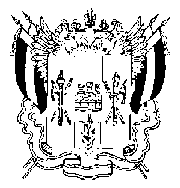 ТЕРРИТОРИАЛЬНАЯ ИЗБИРАТЕЛЬНАЯ КОМИССИЯГ. ТАГАНРОГАПОСТАНОВЛЕНИЕ9 июля 2018г.										№ 94-2г. ТаганрогО Рабочих  группах по пересчету и выдаче участковым избирательным комиссиям бюллетеней для проведения голосования на выборах депутатов Законодательного собрания Ростовской области шестого созываВ соответствии со статьей 56 Областного закона от 12.05.2016г. № 525-ЗС «О выборах и референдумах в  Ростовской области», руководствуясь постановлением Избирательной комиссии Ростовской области от 31.05.2018г. № 39-3 «О возложении полномочий окружных избирательных комиссий по выборам депутатов Законодательного Собрания Ростовской области шестого созыва на территориальные избирательные комиссии», Территориальная избирательная комиссия,ПОСТАНОВЛЯЕТ:Утвердить персональный состав Рабочих групп по пересчету и выдачи бюллетеней для проведения голосования на выборах депутатов Законодательного Собрания Ростовской области:- Рабочая группа по пересчету и выдаче бюллетеней для проведения голосования на выборах депутатов Законодательного Собрания Ростовской области по одномандатному избирательному округу Таганрогский (восточный) избирательному округ №21:-  Подушко Игорь Анатольевич – руководитель Рабочей группы;-  Павленко Наталия Викторовна  - член Рабочей группы;-  Турик Людмила Андреевна – член Рабочей группы.	- Рабочая группа по пересчету и выдаче бюллетеней для проведения голосования на выборах депутатов Законодательного Собрания Ростовской области по одномандатному избирательному округу Таганрогский (западный) избирательному округ №22:-  Перевозчиков Иосиф Шотаевич - руководитель Рабочей группы;-  Попружный Владислав Михайлович – член Рабочей группы;-  Тюльпина Юлия Сергеевна – член Рабочей группы.Руководителям  Рабочих групп обеспечить подготовку необходимой документации для передачи бюллетеней в участковые избирательные комиссии. Разместить настоящее постановление на сайтах Территориальной избирательной комиссии города Таганрога, Окружной избирательной комиссии Таганрогского (восточного) избирательного округа № 21, Окружной избирательной комиссии Таганрогского (западного) избирательного округа № 22 в информационно-телекоммуникационной сети «Интернет».Контроль за исполнением настоящего постановления возложить на секретаря комиссии Т.А. Токареву.Председатель комиссии						М.А. ДмитриевСекретарь комиссии						Т.А. Токарева